April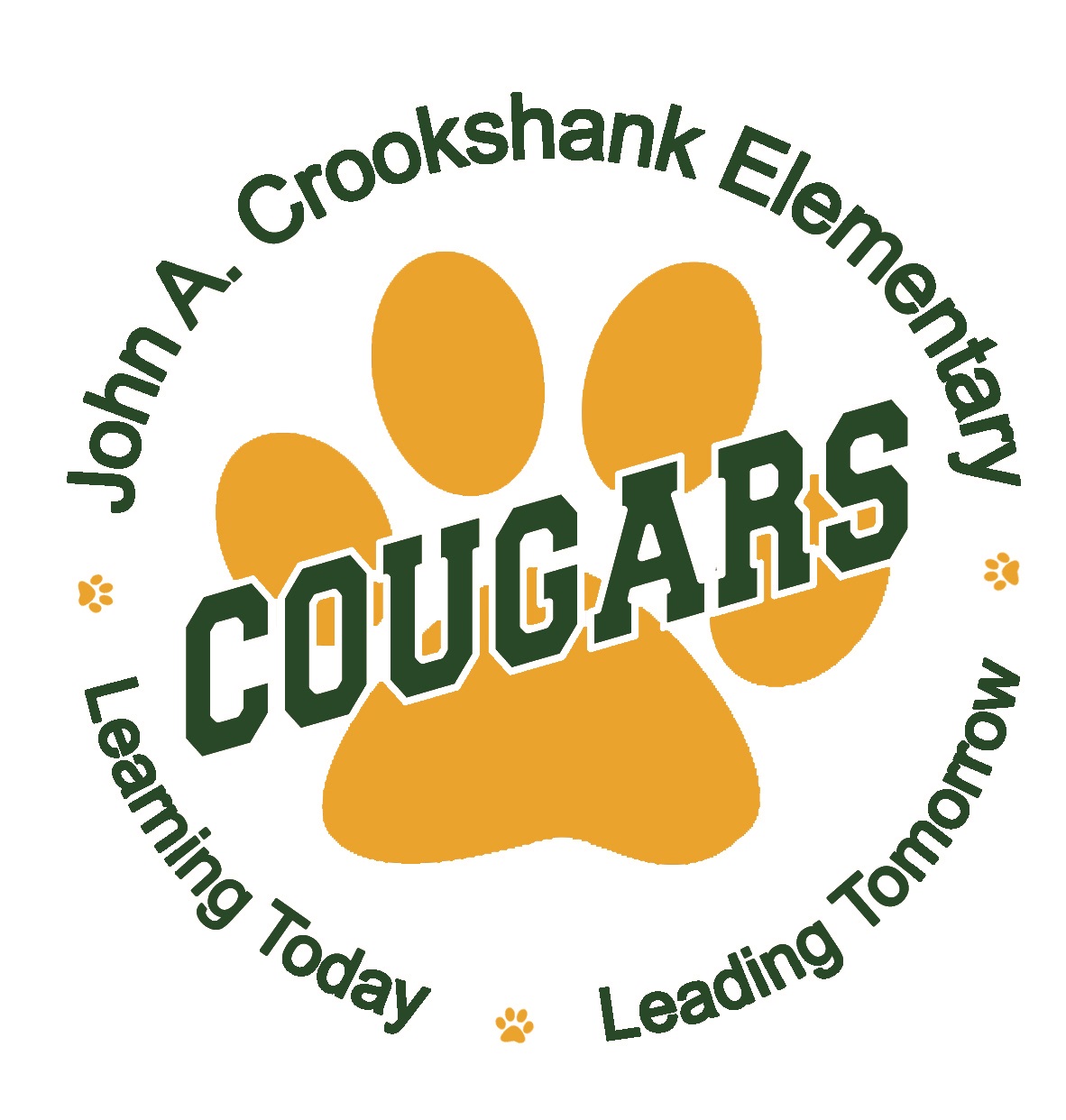 2022John A. Crookshank Elementary State Testing Calendar34                         5                         56667788899Grade 4, 5FSA WritingGrade 4, 5FSA WritingGrade 4, 5FSA WritingGrade 3 FSA ReadingSession 1Grade 3 FSA ReadingSession 1Grade 3 FSA ReadingSession 2Grade 3 FSA ReadingSession 2Grade 3 FSA ReadingSession 2 1011121213131314141515151616MakeupsMakeupsMakeupsMakeupsMakeupsMakeupsMakeupsMakeupsHolidayHolidayHoliday12334445566677Grade 4, 5 FSA Reading Session 1Grade 4, 5 FSA Reading Session 2Grade 4, 5 FSA Reading Session 2Grade 4, 5 FSA Reading Session 2MakeupsMakeupsMakeupsMakeupsMakeupsMakeupsMakeups89101011111112121313131414Grade 3, 4, 5FSA MathSession 1Grade 3, 4, 5FSA MathSession 2Grade 3, 4, 5FSA MathSession 2MakeupsMakeupsMakeupsMakeupsMakeupsMakeups(last day for reading and math)Makeups(last day for reading and math)Makeups(last day for reading and math)151617171818181919202020                        21                        21Grade 5ScienceSession 1Grade 5ScienceSession 2Grade 5ScienceSession 2MakeupsMakeupsMakeupsMakeupsMakeupsMakeups(last day for Science)Makeups(last day for Science)Makeups(last day for Science)